“Olaines peldbaseins”Iekšējās kārtības noteikumi Vispārīgie noteikumiŠie noteikumi nosaka objekta “Olaines peldbaseins” foajē telpas, peldbaseina, pirts, vingrošanas zāles, sanitāro mezglu un gaiteņu (turpmāk arī – Baseins) lietošanas iekšējās kārtības noteikumus (turpmāk – Noteikumi).Noteikumi ir izvietoti https://www.olaine.lv/lv/sports/sports/baseins, Baseinā un pie administrācijas.Apmeklētājs, tajā skaitā arī nepilngadīga bērna, personas ar īpašām vajadzībām pavadošā persona pirms Baseina apmeklējuma rūpīgi iepazīstas ar Noteikumiem, apstiprina, ka ir iepazinies ar tiem, to saturs ir saprotams, viņš tiem piekrīt un apņemas tos visā uzturēšanās laikā ievērot.  Noteikumi ir jāievēro visiem apmeklētājiem neatkarīgi no vecuma un dzimuma. Apmeklētājam ir saistošs Baseina darbinieku, apsardzes uzņēmuma un pasākuma atbildīgo personu prasības tiktāl, cik tās nav pretrunā šiem Noteikumiem.Apmeklētājs ir atbildīgs par savu veselības stāvokli, fizisko sagatavotību, peldētprasmi un iemaņām pirms Baseina apmeklējuma un Baseina apmeklējuma laikā. Par nepilngadīgas personas, personas ar īpašām vajadzībām veselības stāvokli, fizisko sagatavotību, peldētprasmi un iemaņām ir atbildīgs likumiskais pārstāvis vai cita šo personu pavadošā persona, kas ir sasniegusi pilngadību.Ja apmeklētājs ignorē Noteikumus, 1.5. punktā norādīto personu norādījumus, nodara kaitējumu savai veselībai, apdraud savu un/vai citu apmeklētāju dzīvību, cieš materiālus zaudējumus un/vai nodara materiālus zaudējumus trešajai personai šo Noteikumu neievērošanas dēļ, Olaines peldbaseins, atbildību nenes.  Apmeklētājs, kurš neievēro šos Noteikumus, izvietotās brīdinājuma zīmes, uzrakstus, 1.5. punktā norādīto personu aizrādījumus, tiek izraidīts no peldbaseina, neatmaksājot samaksāto ieejas maksu. Baseina administrācija ir tiesīga informēt Pašvaldības policiju par rupjiem Baseina Noteikumu pārkāpumiem. Noteikumi stājas spēkā 2024.gada 6.marta.Apmeklētāja veselības stāvoklis, higiēnas prasībasApmeklētājam pienākums ievērot higiēnas prasības, izvietotās informatīvās zīmes, kā arī atturēties no jebkādas darbības vai bezdarbības, kas var apdraudēt paša, baseina darbinieku vai citu apmeklētāju drošību, veselību vai dzīvībuAizliegts apmeklēt Baseinu Apmeklētājiem, tajā skaitā arī nepilngadīgo bērnu, personu ar īpašām vajadzībām pavadošajām personām, ja tās piedalās nodarbībās:ar akūtiem saslimšanas simptomiem (paaugstināta temperatūra, drudzis, konjunktivīts, caureja, vemšana, vaļējas brūces/pārsēji).alkohola, narkotisko, psihotropo vai vielu un/vai citu apreibinošo vielu iespaidā.ar šādām slimībām:epilepsiju,strutainām, lipīgām ādas slimībām,ar redzamām matu, nagu, ādas slimību pazīmēm, ja apmeklētājam nav izziņa no ārsta, kas apliecina, ka attiecīgā slimība nav lipīga,ar nagu sēnīti,ar tuberkulozi,ar iedzimtām un iegūtām sirdskaitēm,ar hipertoniju,ar visu veidu nieru un urīnpūšļa slimībām,jebkurām akūtām slimībām,seksuāli transmisīvām slimībām.Gadījumā, ja Baseina apmeklējuma laikā apmeklētāja veselības stāvoklis pasliktinās, rodas diskomforta sajūta, sāpes, galvas reiboņi vai iestājas jebkādi citi ārkārtas apstākļi, apmeklētājam nekavējoties jāpārtrauc Baseina vai citu pakalpojumu izmantošana un jāvēršas pie baseina darbinieka.Apmeklējot baseinu, apmeklētājam nodrošina personīgus mazgāšanās piederumi, piemērotu peldkostīmu, peldcepuri, gumijas čības, dvieli, personīgās higiēnas piederumus. Nedrīkst izmantot skūšanas līdzekļus, skrubjus, kafijas biezumus un tml.Vecākiem, pavadošām personām ir jāizmanto tikai tīri, līdzi paņemti maiņas apavi.Pieaugušais, kurš individuāli pavada bērnu, izvērtē un ir atbildīgs par nepieciešamību, bērnam lietot ūdens necaurlaidīgās autiņbiksītes, lai nepieļautu baseina piesārņošanu.Personām ar inkontinenci baseinu atļauts apmeklēt tikai ūdens necaurlaidīgās autiņbiksītēs, šo apmeklējumu iepriekš saskaņojot ar ārstu.Pirms ieiešanas peldbaseinā vai saunas apmeklēšanas obligāti jānomazgājas dušā, tas ir, bez apģērba, ar ziepēm vai citu šādam mērķim paredzētu mazgāšanās līdzekli, kā arī vēlams apmeklēt tualeti.Bērnu līdz 5.gadu vecumam vecākiem, pavadošām personām, personu ar īpašām vajadzībām pavadošajām personām nepieciešamības gadījumā drīkst ieiet līdzi pavadāmajai personai ģērbtuvē, tikai lai palīdzētu pārģērbties un nomazgāties pirms un pēc peldēšanas nodarbības, par to iepriekš informējot baseina administratoru. Baseina telpā vai garderobē vecākiem uzturēties peldēt apmācību laikā aizliegts.Baseinā un saunā drīkst uzturēties pludmales, gumijas čībās, basām kājām, peldbiksēs un peldkostīmos. Aizliegts lietot, kā peldbikses - pludmales šortus, peldšortus. Peldbikses nedrīkst būt ar metāla elementiem un kabatām, kas var sabojāt iestādes vai objekta inventāru.Piedaloties sporta stundās, interešu izglītības pulciņos, organizētos peldēšanas, aerobikas treniņos vai individuāli apmeklējot peldbaseinu, obligāti jālieto peld cepuri (ja mati ir 1.cm un garāki), izņemot pirts izmantošanas laikā.Pēc katra pirts apmeklējuma obligāti jānoskalojas dušā. Atrodoties baseinā, apmeklētājiem ir jāizmanto tikai tīri, līdzi paņemti maiņas apavi. Ģērbtuves ir izmantojamas tikai, lai pārģērbtos.Dušas ir izmantojamas tikai, lai mazgātos.Baseina izmantošanas kārtībaApmeklētājiem baseina apmeklējums tiek uzsākts pēc ONPI “Olaines Sporta centrs” izveidota grafika un saskaņā ar noteikto pakalpojumu maksu, ar kuru var iepazīties mājas lapā https://www.olaine.lv/lv/sports/sports/baseinsIegādājoties peldēšanas abonementus (vienreizējās biļetes) par īpašām cenām, t.i.- izmantojot Latvijas Republikā izdotas skolēnu, studentu, daudzbērnu ģimeņu, pensionāru, invalīdu apliecības, šie dokumenti ir jāuzrāda pirms abonementa (vienreizējās biļetes) iegādes. Šos abonementus (vienreizējās biļetes) ir tiesīgi izmantot tikai attiecīgo apliecinošo dokumentu īpašnieki un apmeklējot baseinu, pirms ieiešanas tajā, bez jebkāda pieprasījuma apmeklētājam pašam kopā ar abonementu (vienreizējās biļeti) ir jāuzrāda šis dokuments baseina administratoram.Pēc baseina darbinieka pieprasījuma, Apmeklētajam ir jāuzrāda personu apliecinoša dokumenta oriģināls (pase, personas apliecība) vai cita veida dokuments, ar kuru var nepārprotami identificēt personu, ja tas saistīts ar apmeklētāja vecuma noteikšanu vai atlaižu kartes saņemšanu un tās izmantošanu.Vienas dienas laikā apmeklētājs drīkst izmantot vienu īpašās cenas piedāvājumu (pensionāri, invalīdi, maznodrošinātie, 3+ kartes īpašnieki u.c.), par otru, trešo u.t.t. apmeklējumiem apmeklētājs maksā pilnu cenu.Bērni līdz 12 gadu vecumam baseinu var apmeklēt tikai kopā ar personu, kas ir sasniegusi pilngadību, atrodoties to stingrā uzraudzībā. Pirms baseina apmeklējuma, par bērnu atbildīgā persona, veicot attiecīgu maksu par pakalpojumu, pieaugušais uzņemas pilnu atbildību par bērna drošību, veselību, dzīvību, tā uzvedību un noteikumu ievērošanu.Olaines novada izglītības iestāžu peldēšanas stundu laikā par noslogojumu un apmeklējumu atbildīga konkrētās iestādes administrācija. Mācību stundu laikā par skolēnu veselību un drošību atbildīgs ir izglītības iestādes pedagogs.Ārpus stundu plānoto peldēt apmācību, vai citu sporta aktivitāšu pedagogi, savlaicīgi, pirms nodarbības personīgi baseina foajē sagaida savus audzēkņus.Pirms ieiešanas ģērbtuvēs, virsdrēbes un ielas apavi (ielikti maisiņā) ir jānodod garderobē pie administratora. Baseina administrācija nodod apmeklētājam lietošanā mantu novietni un/vai ģērbtuvju skapīšus. Organizētas peldētapmācības, kā arī peldbaseina apmeklētāju grupas, kas izmanto atsevišķus peld celiņus, treniņi (nodarbības) notiek pēc iepriekš saskaņota grafika ar iestādes administrāciju.Apmeklētāju skaits peldbaseinā nedrīkst pārsniegt 40 cilvēkus (vienā peldceliņā ne vairāk kā 10 cilvēki). Peldēt apmācības grupā drīkst atrasties ne vairāk par 15 cilvēkiem vienā peldceliņā. Peldētapmācības nodarbību laikā vecākiem, pavadošām personām, ja viņi gaida bērnu, tiem ir jāuzturas uzgaidāmajā telpā- foajē vai skatītāju tribīnē.Pakalpojuma izmantošanas laiksApmeklējuma ilgums baseina zonā (baseins, sauna,) ir 60 minūtes. Dušas un ģērbtuves izmantošanas laiks pirms baseina apmeklējuma ir 15 minūtes un pēc baseina apmeklējuma ir 15 minūtes. Baseina un pirts telpas jāatbrīvo 15 minūtes pirms noteiktā seansa laika beigām. Garderobes telpas jāatbrīvo ne vēlāk, kā 5 minūtes pēc baseina darba laika beigām.Baseinā aizliegtsIenest līdzi paņemtus jebkādus ēdienus un dzērienus (izņemot ūdeni plastmasas pudelēs) vai tos lietot baseina dušu telpās, peldbaseina zonā un pirtī.Ieiet baseinā, izmantot jebkurus pakalpojumus alkoholisko, narkotisko vai citu apreibinošos vielu iespaidā. Darbiniekam ir tiesības izsaukt “Olaines novada pašvaldības policija”, lai veiktu alkohola testu un iereibušo apmeklētāju izraidīt no baseina, neatmaksājot iegādātā pakalpojuma maksu.Ienākt personai, kuras apmeklējums var apdraudēt kārtību, drošību un baseina higiēnisko stāvokli un/vai, kuras uzvedība ir pretrunā ar morāles vai sabiedrībā pieņemtiem uzvedības noteikumiem.Ienākt baseinā lietojot košļājamo gumiju.Ienest baseinā stikla traukus un priekšmetus.Ienest peldbaseinā priekšmetus, kas nav paredzēti lietošanai ūdenī (metāla, koka rotaļlietas u.c. sadzīves priekšmeti). Aizdegt ar atklātu liesmu sērkociņus, šķiltavas un/vai ko citu tamlīdzīgu;Apmeklētājam jāizvairās no pieskaršanās pirts apsildes ierīcēm un aizliegts novietot jebkādus priekšmetus vai drēbes uz pirts apsildes ierīcēm.Aizliegts ar mitrām vai slapjām rokām izmantot matu žāvēšanas iekārtas (fēnus), kā arī lietojot tās, jāievēro nepieciešama distance starp matiem un matu žāvēšanas iekārtu.Spļaut uz grīdas, uz sienām vai ūdenī.Apmeklētājiem, kuri neprot peldēt uzturēties peldbaseinā bez “uzročiem” vai peldvestēm.Kliegt, svilpt, skriet, slidināties vai nepamatoti saukt pēc palīdzības., skaļi uzvesties, lietot necenzētus vārdus, aizskart vai citādi traucēt un/vai ietekmēt pārējos apmeklētājus, baseina personālu.Ienākt un/vai apmeklēt baseinu ar dzīvniekiem (arī atrasties foajē). Atrasties ārpus ģērbtuves atkailinātam, bez peldkostīma vai peldbiksēm, ka arī neatbilstošā apģērbā (apakšveļā).Lēkt peldbaseinā no malām.Lēkt no starta paaugstinājuma un/vai nirt Lielajā peldbaseinā, neizvērtējot savu fizisko sagatavotību un peldēt prasmi, kā arī nepārliecinoties, ka šādi netiek apdraudēta kāda veselība vai dzīvība. Sēdēt, gulēt, lēkt vai kāpt ar kājām uz celiņu norobežojumiem (viļņu slāpētājiem). Veikt jebkādu darbību vai pieļaut bezdarbību, kas var apdraudēt paša vai citu apmeklētāju drošību, veselību vai dzīvību. Lauzt, demolēt vai citādi bojāt baseina telpas, inventāru un citas ietaises.Aiztikt un regulēt baseina aprīkojuma, elektrības slēdžus un sviras.Apmeklēt Baseinu speciālā hidrotērpā, mono pleznās, izmantot niršanas inventāru, ja nav saņemta ONPI “Olaines Sporta centrs” administrācijas atļauja.Lietot pirts slotas, ēteriskās eļļas, ķermeņa kosmētiskos līdzekļus (medus, kafijas biezumi, māls, sāls u.c.) pirtī un dušās. Ielas apavos un virsdrēbēs atrasties jebkurā baseina zonā. Liet ūdeni vai citu šķidrumu uz elektroierīcēm, pirts krāsns un vai signalizācijas iekārtām.Liet ūdeni uz pirts akmeņiem. Bojāt ONPI “Olaines Sporta centrs” inventāru, tai skaitā iedarbināt signalizācijas iekārtu.Baseina telpās(ģērbtuvē, gaitenī, baseina zonā) lietot fotoaparātus, video kameras, datorus un ierīces kas tos satur, kā arī veikt audio ierakstus bez iepriekšējas saskaņošanas ar ONPI “Olaines Sporta centrs” administrāciju. Socializēties ar baseina darbiniekiem veidā, kas kavē to pienākumu izpildi un/vai citādi traucē baseina darbinieku pienākumu izpildei.Apmeklētāja atbildība Apmeklētājs apņemas ievērot: šos Noteikumus, vispārpieņemtās ētikas normas, vides aizsardzības un ugunsdrošības prasības, tai skaitā nekavējoties atstāt telpas, ja iedarbojas trauksmes signalizācijas sistēma;sabiedriskās kārtības noteikumus un Olaines novada Domes saistošos noteikumus;Baseinā izvietotās aizliedzošās un norādošās zīmes. Apmeklētājs apzinās un ņem vērā, ka dušu, ģērbtuvju telpu un baseina zonas, pirts grīdas var būt mitras un slidenas Bērnam līdz 12 gadu vecumam atrodoties ūdenī, vismaz vienam no viņu pavadošajām personām visu laiku ir jāatrodas līdzas bērnam rokas stiepiena attālumā.Izmantojot brilles, pārliecināties, ka tās nostiprinātas.Apmeklētājs apņemas lietot Baseina inventāru tikai pēc baseina darbinieka atļaujas lietot to saudzīgi, izmantot to tikai tam paredzētajam mērķim un pēc tā izmantošanas nolikt vietā.Personīgā inventāra lietošana baseinā pieļaujama tikai pēc baseina darbinieka atļaujas saņemšanas.Apmeklētājs apņemas ievērot noteikumu, ja Baseina celiņā peld vairāki cilvēki, peldot jāizmanto attiecīga celiņa labā puse. peldētāji nedrīkst traucēt citiem peldēt, stāvot celiņa vidū vai kā citādi.Apmeklētājam stingri jāievēro norādītais apmeklējuma laiks un izvēlētais apmeklējuma veids.Apmeklētājs vai viņa likumiskais pārstāvis sedz visus tiešos un netiešos zaudējumus, kas ir nodarīti baseinam, ONPI “Olaines Sporta centrs” vai jebkādai trešajai personai šī apmeklētāja darbības vai bezdarbības rezultātā, vai noteikumu neievērošanas gadījumā.Apmeklētājs apņemas maksāt Līgumsodu par šo Noteikumu pārkāpumu 7.nodaļā noteiktā apmērā 10 (desmit) darba dienu laikā no Līgumsoda rēķina izrakstīšanas dienas.Darbinieku tiesībasBaseina darbiniekam ir tiesības izraidīt apmeklētāju no baseina telpām, un šī prasība apmeklētājam ir jāizpilda, ja tas neievēro šos noteikumus, izvietotās brīdinājuma zīmes, uzrakstus, baseina darbinieku norādījumus.Peldbaseina noslogotības dēļ iestādes kasieris ir tiesīga pārtraukt apmeklētāju ielaišanu baseinā.Baseina personālam ir tiesības kontrolēt sanitāri higiēnisko noteikumu ievērošanu baseinā.Lai nodrošinātu apmeklētāju, personāla drošību, apmeklētājam pēc baseina darbinieka pieprasījuma labprātīgi ir jāuzrāda personīgās mantas. Baseina darbiniekam bez apmeklētāja piekrišanas ir tiesības pārbaudīt apmeklētāja vai bez pieskatīšanas atstātas aizdomīgas somas, mantas, priekšmetus, kā arī informēt speciālos dienestus un nodot tiem atrastās aizdomīgās mantas.Līgumsods par Noteikumu neievērošanuPar garderobes numuriņa nozaudēšanu -EUR 10.00;Par Skapīša čipa-atslēgas nozaudēšanu -EUR 10.00;Par ēdienu lietošanu tam neparedzētās vietās (sauna, baseina telpas, dušas utml.)- EUR 10.00;Par smēķēšanu Baseina telpās- EUR 100.00;Par dabisko vajadzību kārtošanu/tai skaitā bērnu dabisko vajadzību kārtošanu ārpus tam paredzētajām vietām- EUR 100.00;Par ģērbtuvē, dušā, tualetē, jebkurā baseina telpā veiktām darbībām, kas nav saistītas ar mazgāšanos un pārģērbšanos, tai skaitā- skūšanos, epilēšanos, matu krāsošanu, griešanu, nagu lakošanu, drēbju mazgāšanu, utml. darbībām- EUR100.00;Par rupju baseina darbinieka aizskārumu, nepakļaušanos baseina darbinieka izteiktajam aizrādījumam un/ vai norādēm - EUR 100.00Vecākiem un/vai pavadošām personām par atrašanos garderobēs, dušās, baseina telpās peldēt apmācību laikā - EUR-50.00;Līgumsoda apmaksa neatbrīvo apmeklētāju no atbildības.Līgumsoda piemērošana 8.3.-8.6. punktos minētajos gadījumos Baseina administrācijai ir tiesības izraidīt Apmeklētāju un aizliegt konkrētajam apmeklētājam vismaz uz 3 mēnešiem, no pārkāpuma fiksēšanas brīža, apmeklēt peldbaseinu, anulējot abonementu. Datu apstrāde Baseina, personāla un apmeklētāju drošībai darbojas videonovērošana, ieraksti tiek izmantoti tikai minētajiem mērķiem un saskaņā ar Fizisko personu datu apstrādi.Fizisko personu datu apstrādi ONPI “Olaines Sporta centrs” veic saskaņā ar normatīvajiem aktiem un tikai definētajiem mērķiem. Ar fizisko personu datu apstrādes principiem var iepazīties mājas lapā https://www.olaine.lv/lv/pasvaldiba/datu-apstrades-noteikumi/privatuma-atruna. Jebkuri fizisko personu dati, kas nodoti Baseina apmeklētāja rīcībā, uzskatāmi par ierobežotas pieejamības informāciju un izmantojami tikai tiem mērķiem, kam tie nodoti.Jebkuri fizisko personu dati, kas kļuvuši zināmi Baseina apmeklētājam nejauši, uzskatāmi par ierobežotas pieejamības informāciju un nedrīkst tikt izmantoti.Citi noteikumiBaseina apmeklējuma laikā nozaudētās, atrastās mantas baseinā netiek uzglabātas, tās tiek uzskatītas par īpašnieka pamestām (bezsaimnieka), un baseina administrācija ir tiesīga ar tām rīkoties, pēc saviem uzskatiem un nododot tās utilizācijai.ONPI “Olaines Sporta centrs” apmeklētāju pakalpojuma kvalitātes uzlabošanai paredzētos ieteikumus, priekšlikumus un sūdzības apmeklētāji un/vai to likumiskie pārstāvji rakstiskā veidā iesniedz PI “Olaines Sporta centrs” administrācijai, netraucējot baseina darbinieku tiešo pienākumu izpildei. Anonīmi iesniegumi netiek izvērtēti.Baseina administrācija nepieņem glabāšanā apmeklētāju mantas, bet tikai piedāvā izmantot ģērbtuvi un garderobes skapīšus, Baseina administrācija neatbild par baseina teritorijā, garderobē un/vai skapīšos atstātajām , nozaudētajām, sabojātajām drēbēm, dokumentiem, mobilajiem telefoniem, dārglietām un citām lietām.Baseina administrācija neuzņemas atbildību par kaitējumu, zaudējumiem, kas radušies Baseina apmeklētājam, atrodoties Baseina teritorijā, ja kaitējumu, zaudējumus izraisījusi trešo personu rīcība vai citi apstākļi, par kuriem Baseina administrācija nav atbildīga saskaņā ar šiem noteikumiem un normatīvajiem aktiem.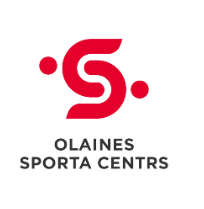 APSTIPRINU ONPI “Olaines Sporta centrs” direktors ___________________ V. DumpisOlainē, 2024.gada _6_martā